ՈՐՈՇՈՒՄ N 8-Ա
19 ՓԵՏՐՎԱՐԻ 2016թ.ՍԼԱՎԱ ԱԴԱՄՅԱՆԻՆ, ՆԱԶԻԿ ՀԱՐՈՒԹՅՈՒՆՅԱՆԻՆ ԵՎ ԳԵՎՈՐԳ ԽԱՉԻԿՅԱՆԻՆ ԳՈՒՅՔԱՀԱՐԿԻ ԱՐՏՈՆՈՒԹՅՈՒՆ ՏՐԱՄԱԴՐԵԼՈՒ ՄԱՍԻՆՀամաձայն «Գույքահարկի մասին» Հայաստանի Հանրապետության օրենքի 15-րդ հոդվածի 3-րդ կետի, Հայաստանի Հանրապետության Կառավարության 2012 թվականի հունիսի 22-ի «Համայնքի ավագանու կողմից գույքահարկի և հողի հարկի արտոնություններ սահմանելու կարգը հաստատելու և Հայաստանի Հանրապետության կառավարության 1998 թվականի մայիսի 19-ի N300 որոշումն ուժը կորցրած ճանաչելու մասին» թիվ 822, 2014 թվականի դեկտեմբերի 04-ի «Գույք ձեռք բերելու, Հայաստանի Հանրապետության Սյունիքի մարզպետարանին գումար հատկացնելու, Հայաստանի Հանրապետության կառավարության 2013 թվականի դեկտեմբերի 19-ի N1414-Ն որոշման մեջ լրացումներ կատարելու և բնակելի տարածքներ նվիրաբերելու մասին» թիվ 1456-Ն  որոշումների, հաշվի առնելով Հայաստանի Հանրապետության Սյունիքի մարզի ընդհանուր իրավասության առաջին ատյանի դատարանի 2013 թվականի մայիսի 20-ի վճիռը և համայնքի ղեկավարի առաջարկությունը, որոշման նախագծի քվեարկության   5   կողմ,   1  դեմ,   2  ձեռնպահ արդյունքներով,  համայնքի ավագանին  ո ր ո շ ու մ  է.Սահմանել արտոնություն գույքահարկի գծով ներքոհիշյալ քաղաքացիների համար համապատասխանաբար.Սլավա Ադամյանին, հասցեն՝ ք. Աբովյան, 4-րդ փող. 9ա, սոց. քարտ N 2004530405, ք. Կապան Ռ. Մինասյան 3 հասցեում գտնվող շինության համար, 369 401 /երեք հարյուր վաթսունինը հազար չորս հարյուր մեկ/  դրամի չափով:Նազիկ Հարությունյանին, հասցեն՝ ք. Կապան, Ձորք թաղ., 10/9, սոց. քարտ                        N 5114610201, Կապան համայնքում հաշվառված ՎԱԶ-2106 մակնիշի 51 LS 002 հաշվառման համարանիշի ավտոմեքենայի համար, 91 240 /իննսունմեկ հազար երկու հարյուր քառասուն/ դրամի չափով և ԳԱԶ-3102-581 մակնիշի 51 SU 005 հաշվառման համարանիշի ավտոմեքենայի համար, 373 389 /երեք հարյուր յոթանասուներեք հազար երեք հարյուր ութսունինը/  դրամի չափով:Գևորգ Խաչիկյանին, հասցեն՝ ք. Կապան, Շինարարների 14/38, սոց. քարտ                             N 3112720083, Կապան համայնքում հաշվառված Մերսեդես Բենց-E420 մակնիշի 20 OU 641 հաշվառման համարանիշի ավտոմեքենայի համար, 375 388 /երեք հարյուր յոթանասունհինգ հազար երեք հարյուր ութսունութ/ դրամի չափով:2. Սույն որոշումից բխող գործառույթներն իրականացնել օրենսդրությամբ սահմանված  կարգով:Կողմ ( 5 )`ԱԹԱՋԱՆՅԱՆ ՄՀԵՐ				ՄԻՐԶՈՅԱՆ ՄՀԵՐԹՈՒՄԱՆՅԱՆ  ԱՐԱ				ՍԱՀԱԿՅԱՆ  ԱՐԹՈՒՐՄԵԼԻՔՅԱՆ  ՄՈՒՐԱԴ						Դեմ ( 1 )	ՄՈՎՍԻՍՅԱՆ ԺԱՆՁեռնպահ ( 2 )	ԳՐԻԳՈՐՅԱՆ ՎԻԼԵՆ				ՇԱՀԻՆՅԱՆ ԿԱՐԵՆՀԱՄԱՅՆՔԻ ՂԵԿԱՎԱՐ                   	   	            ԱՇՈՏ ՀԱՅՐԱՊԵՏՅԱՆ2016 թ     փետրվարի       19   	ք. Կապան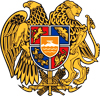 ՀԱՅԱՍՏԱՆԻ ՀԱՆՐԱՊԵՏՈՒԹՅՈՒՆ
ՍՅՈՒՆԻՔԻ ՄԱՐԶ
ԿԱՊԱՆ  ՀԱՄԱՅՆՔԻ  ԱՎԱԳԱՆԻ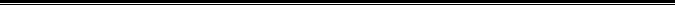 